APÉNDICE a: planosAPÉNDICE B: Informe programa solidworksSOLIDWORKSAnálisis de tensiones de Ensamble MatrizAutor: Diana GarófaloMario HidalgoESPOLNota:No base sus decisiones de diseño solamente en los datos presentados en este informe. Utilice esta información en conjunción con datos experimentales y con la experiencia práctica. Las pruebas de campo son de obligado cumplimiento para validar su diseño definitivo. Simulation le ayuda a reducir el tiempo de salida al mercado de sus productos, aunque sin llegar a eliminar las pruebas de campo por completo.DescripciónResuma el análisis mediante el Método de elementos finitos (MEF) de Ensamble MatrizInformación de modeloPropiedades del estudioUnidadesPropiedades de materialCargas y restriccionesSujeciónCargaContactoEstado de contacto: Caras en contacto - Libre Información de mallaFuerzas de reacciónFuerzas de cuerpo libreMomentos de cuerpo libreResultados del estudioResultados predeterminados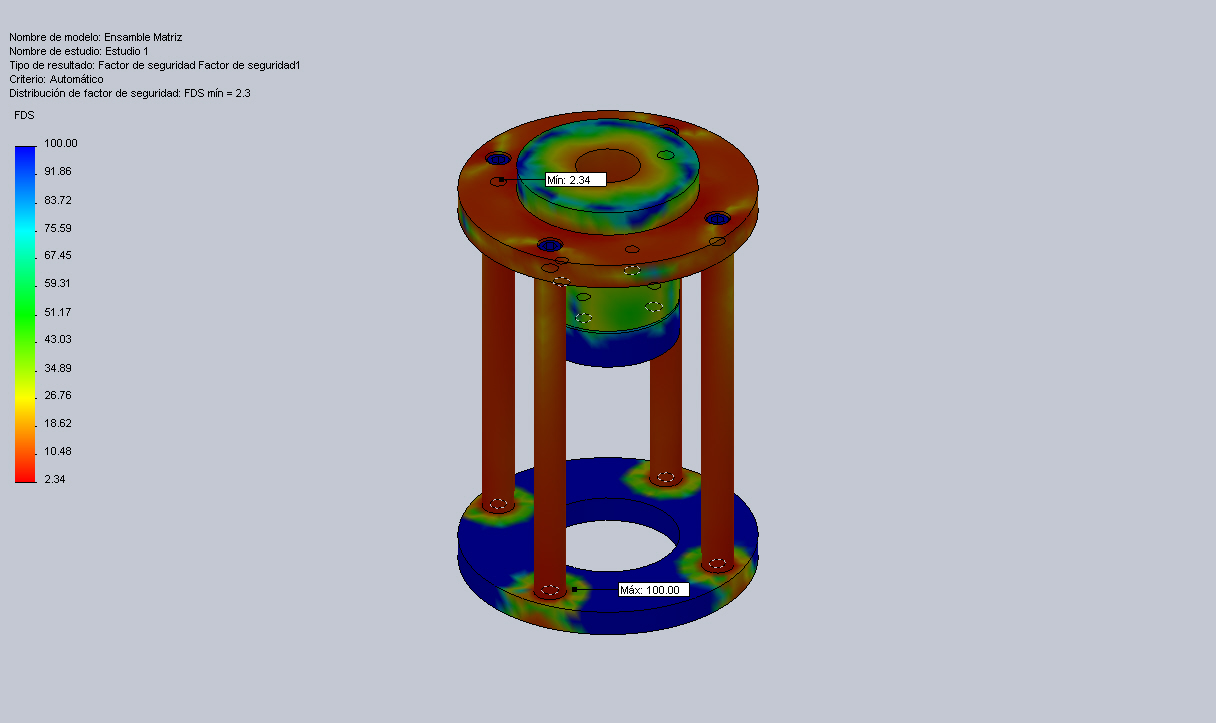 Ensamble Matriz-Estudio 1-Factor de seguridad-Factor de seguridad1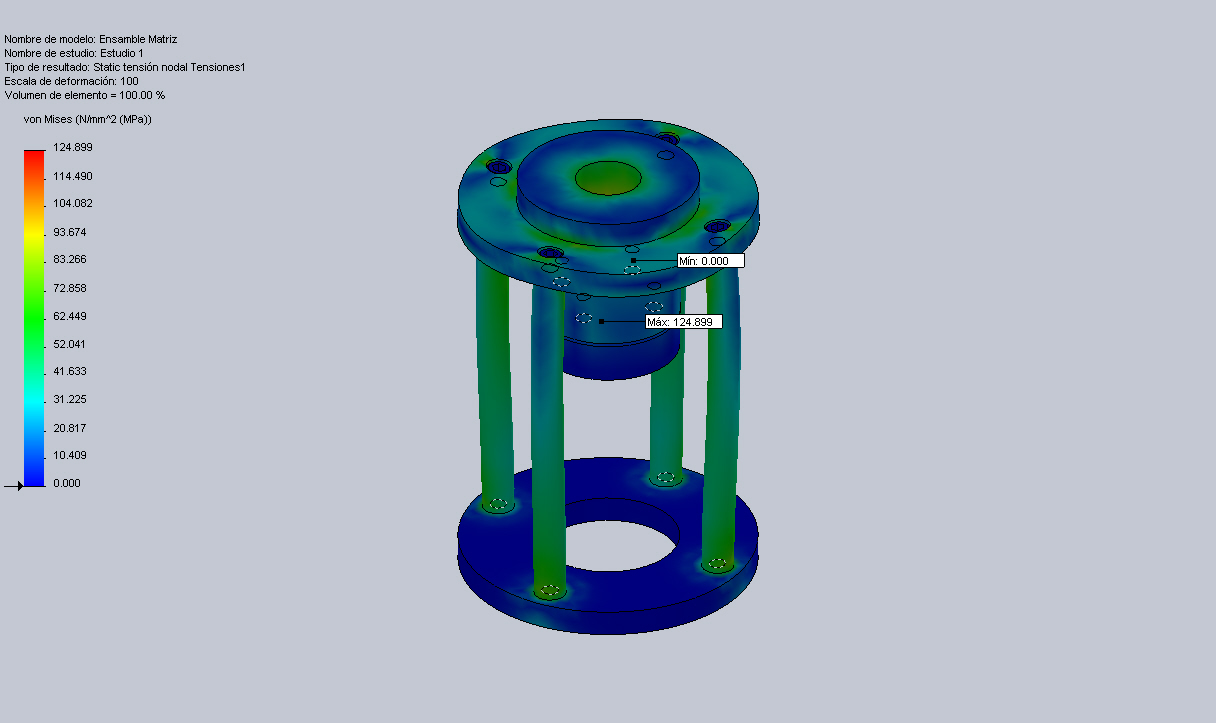 Ensamble Matriz-Estudio 1-Tensiones-Tensiones1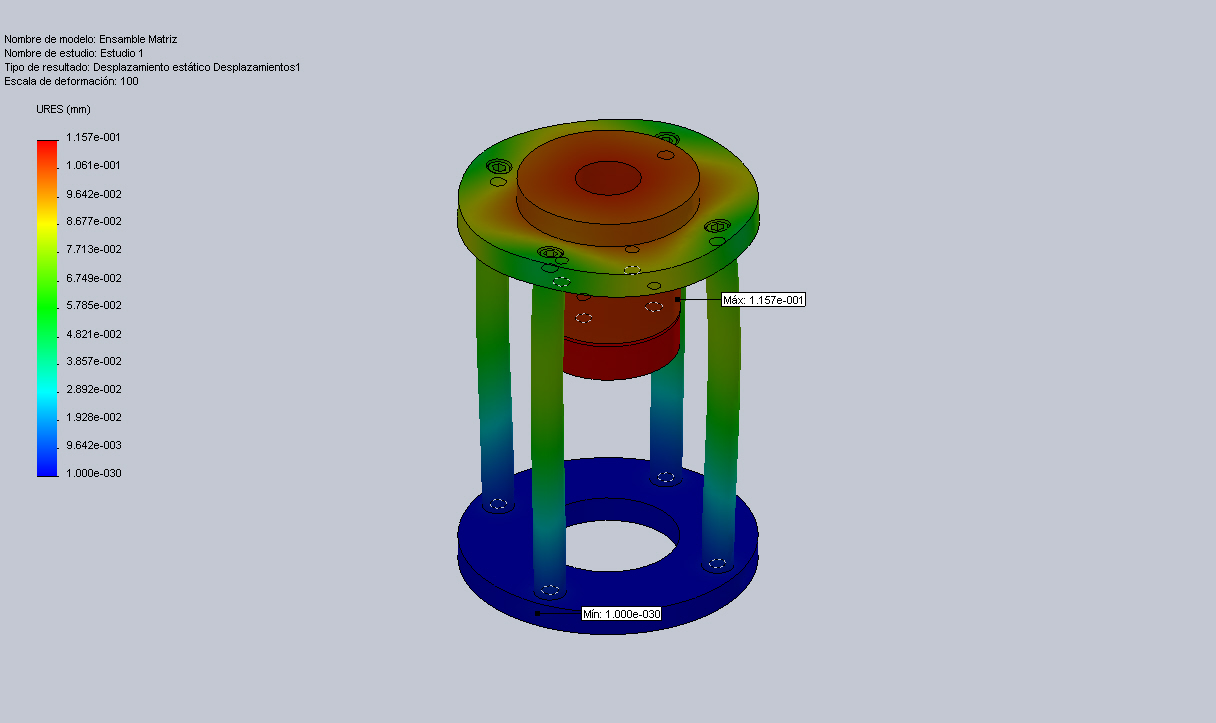 Ensamble Matriz-Estudio 1-Desplazamientos-Desplazamientos1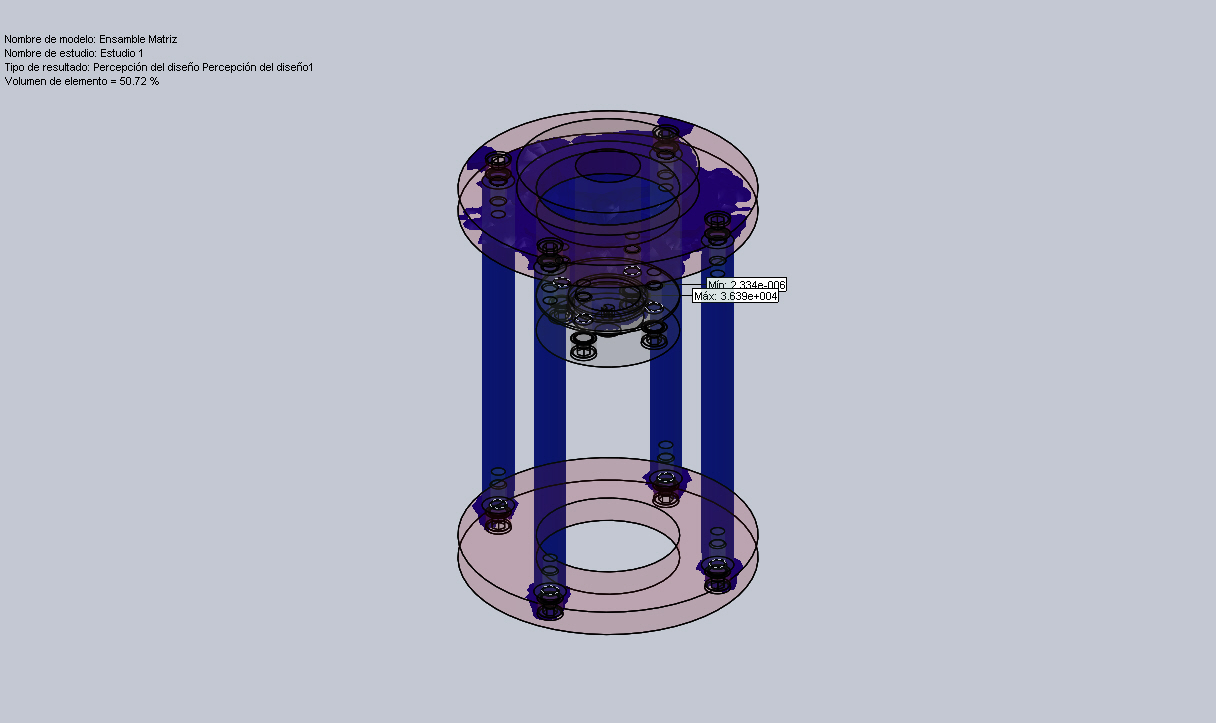 Ensamble Matriz-Estudio 1-Percepción del diseño-Percepción del diseño1ConclusiónEl diseño es complaciente.APÉNDICE c: Informe programa inventorStress Analysis Report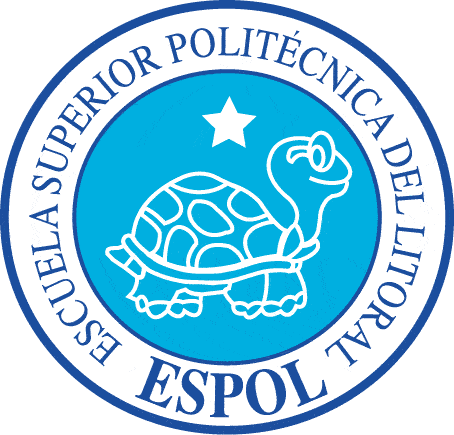  Project Info (iProperties) Summary Project Status PhysicalNote: Physical values could be different from Physical values used by FEA reported below. Simulación:1General objective and settings:
Advanced settings:Material(s) Operating conditions Presión:1 Selected Face(s)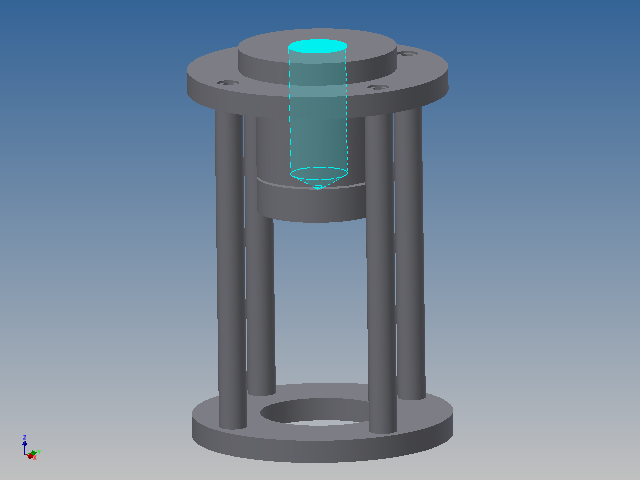  Restricción fija:1 Selected Face(s)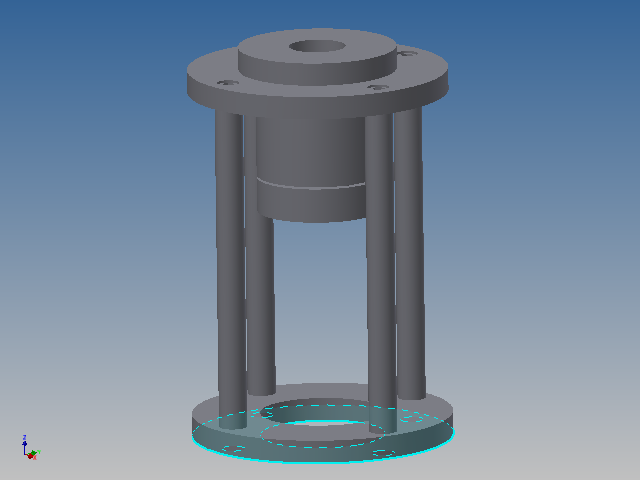 Results  Reaction Force and Moment on Constraints Result Summary Figures Von Mises Stress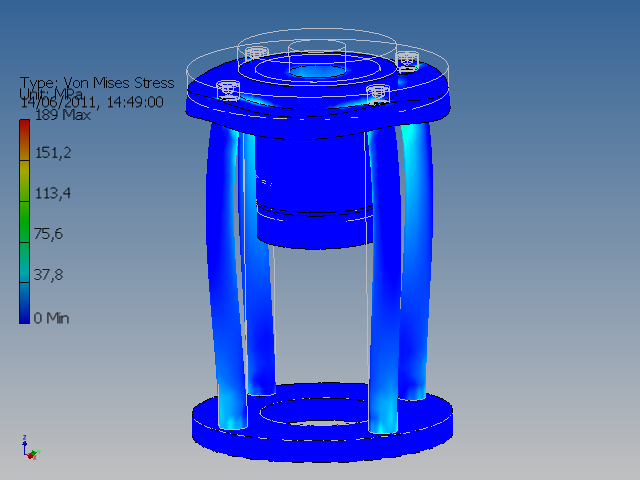  1st Principal Stress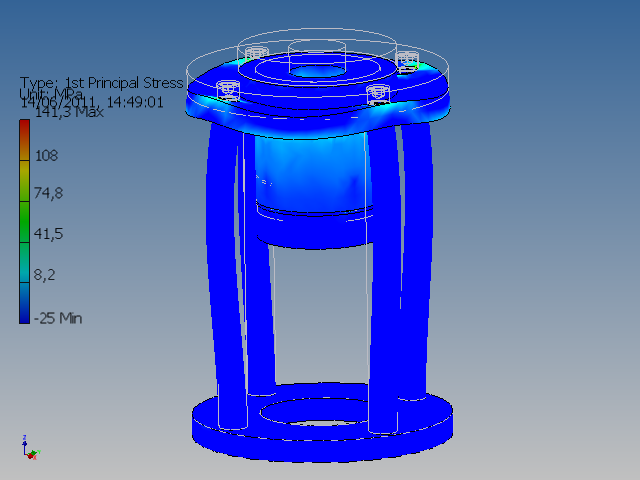  3rd Principal Stress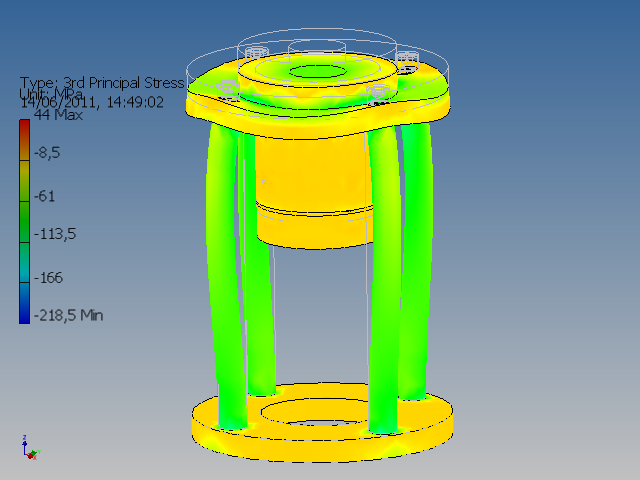  Displacement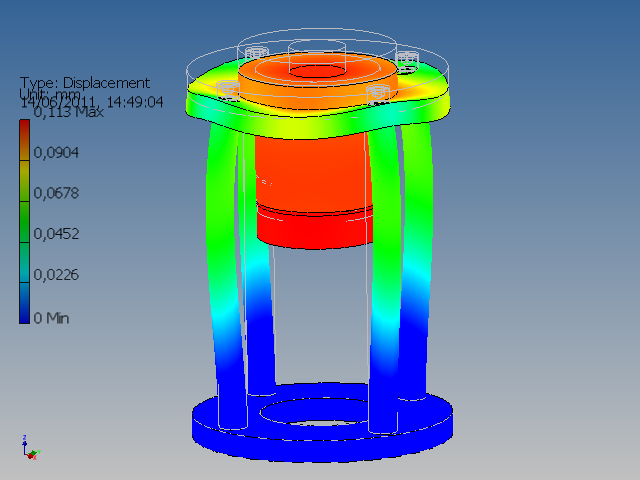  Safety Factor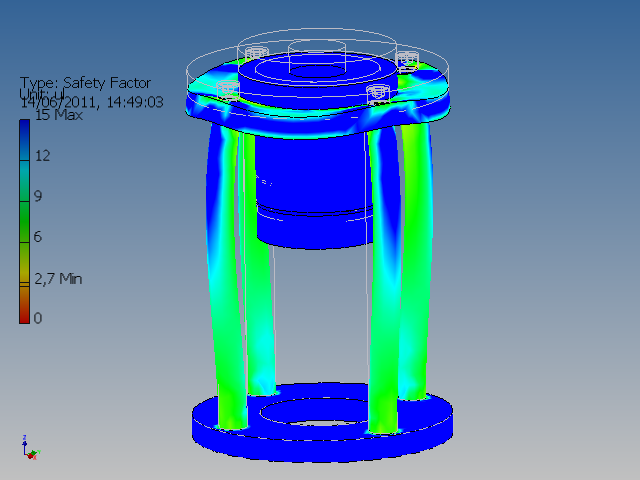 
C:\Users\Desktop\Documents\INFORMACION TECNICA\TESIS1\Diseño de matriz\Inventor\Ensamblaje matriz.iamDISEÑO COMPLACIENTEAPÉNDICE d: diagrama de fase Pb-Sn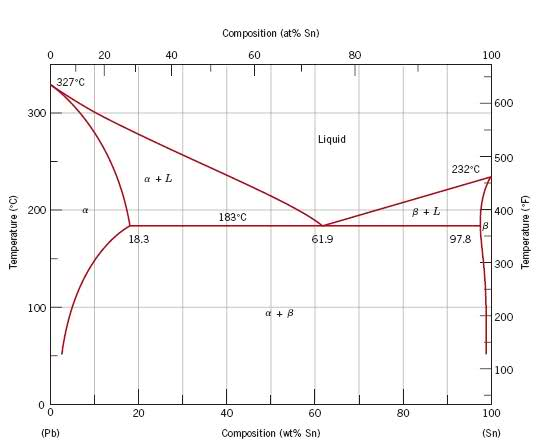 Nombre de documentoConfiguraciónRuta al documentoFecha de modificaciónEnsamble MatrizPredeterminado\\192.168.0.2\Doc Tecnico4\2010\TESIS1\Diseño de matriz\SolidWorks\Ensamble Matriz.SLDASMMon May 10 15:55:41 2010BRIDA SOPORTE-1Predeterminado\\192.168.0.2\Doc Tecnico4\2010\TESIS1\Diseño de matriz\SolidWorks\BRIDA SOPORTE.SLDPRTMon May 10 15:46:00 2010BRIDA SOPORTE-2Predeterminado\\192.168.0.2\Doc Tecnico4\2010\TESIS1\Diseño de matriz\SolidWorks\BRIDA SOPORTE.SLDPRTMon May 10 15:46:00 2010EJE SOPORTE-1Predeterminado\\192.168.0.2\Doc Tecnico4\2010\TESIS1\Diseño de matriz\SolidWorks\EJE SOPORTE.SLDPRTMon May 10 15:50:33 2010EJE SOPORTE-2Predeterminado\\192.168.0.2\Doc Tecnico4\2010\TESIS1\Diseño de matriz\SolidWorks\EJE SOPORTE.SLDPRTMon May 10 15:50:33 2010EJE SOPORTE-3Predeterminado\\192.168.0.2\Doc Tecnico4\2010\TESIS1\Diseño de matriz\SolidWorks\EJE SOPORTE.SLDPRTMon May 10 15:50:33 2010EJE SOPORTE-4Predeterminado\\192.168.0.2\Doc Tecnico4\2010\TESIS1\Diseño de matriz\SolidWorks\EJE SOPORTE.SLDPRTMon May 10 15:50:33 2010Ensamblaje contenedor-1/CONTENEDOR-1\\192.168.0.2\Doc Tecnico4\2010\TESIS1\Diseño de matriz\SolidWorks\CONTENEDOR.SLDPRTMon May 10 15:46:18 2010Ensamblaje contenedor-1/DADO-1\\192.168.0.2\Doc Tecnico4\2010\TESIS1\Diseño de matriz\SolidWorks\DADO.SLDPRTMon May 10 15:31:14 2010Ensamblaje contenedor-1/HX-SHCS 0.5-13x1.5x1.5-C-1C:\SolidWorks Data\CopiedParts\HX-SHCS 0.5-13x1.5x1.5-C.SLDPRTThu Feb 04 10:56:36 2010Ensamblaje contenedor-1/HX-SHCS 0.5-13x1.5x1.5-C-10C:\SolidWorks Data\CopiedParts\HX-SHCS 0.5-13x1.5x1.5-C.SLDPRTThu Feb 04 10:56:36 2010Ensamblaje contenedor-1/HX-SHCS 0.5-13x1.5x1.5-C-8C:\SolidWorks Data\CopiedParts\HX-SHCS 0.5-13x1.5x1.5-C.SLDPRTThu Feb 04 10:56:36 2010Ensamblaje contenedor-1/HX-SHCS 0.5-13x1.5x1.5-C-9C:\SolidWorks Data\CopiedParts\HX-SHCS 0.5-13x1.5x1.5-C.SLDPRTThu Feb 04 10:56:36 2010Ensamblaje contenedor-1/PORTA DADO-1\\192.168.0.2\Doc Tecnico4\2010\TESIS1\Diseño de matriz\SolidWorks\PORTA DADO.SLDPRTMon May 10 15:45:11 2010SHCS 0.5-13x1x1-N1-1SHCS 0.5-13x1x1-NC:\SolidWorks Data\CopiedParts\SHCS 0.5-13x1x1-N1.SLDPRTMon May 10 15:31:29 2010SHCS 0.5-13x1x1-N1-2SHCS 0.5-13x1x1-NC:\SolidWorks Data\CopiedParts\SHCS 0.5-13x1x1-N1.SLDPRTMon May 10 15:31:29 2010SHCS 0.5-13x1x1-N1-3SHCS 0.5-13x1x1-NC:\SolidWorks Data\CopiedParts\SHCS 0.5-13x1x1-N1.SLDPRTMon May 10 15:31:29 2010SHCS 0.5-13x1x1-N1-4SHCS 0.5-13x1x1-NC:\SolidWorks Data\CopiedParts\SHCS 0.5-13x1x1-N1.SLDPRTMon May 10 15:31:29 2010SHCS 0.5-13x1x1-N1-5SHCS 0.5-13x1x1-NC:\SolidWorks Data\CopiedParts\SHCS 0.5-13x1x1-N1.SLDPRTMon May 10 15:31:29 2010SHCS 0.5-13x1x1-N1-6SHCS 0.5-13x1x1-NC:\SolidWorks Data\CopiedParts\SHCS 0.5-13x1x1-N1.SLDPRTMon May 10 15:31:29 2010SHCS 0.5-13x1x1-N1-7SHCS 0.5-13x1x1-NC:\SolidWorks Data\CopiedParts\SHCS 0.5-13x1x1-N1.SLDPRTMon May 10 15:31:29 2010SHCS 0.5-13x1x1-N1-8SHCS 0.5-13x1x1-NC:\SolidWorks Data\CopiedParts\SHCS 0.5-13x1x1-N1.SLDPRTMon May 10 15:31:29 2010Nombre de estudioEstudio 1Tipo de análisisEstáticoTipo de malla:Malla sólidaTipo de solverSolver tipo FFEPlusEfecto de rigidización por tensión (Inplane): DesactivarMuelle blando (Soft Spring): DesactivarDesahogo inercial: DesactivarEfecto térmico: Introducir temperaturaTemperatura a tensión cero298.000000UnidadesKelvinIncluir los efectos de la presión de fluidos desde SolidWorks Flow SimulationDesactivarFricción: DesactivarIgnorar distancia para contacto superficialDesactivarUtilizar método adaptativo: DesactivarSistema de unidades:SILongitud/DesplazamientommTemperaturaKelvinVelocidad angularrad/sTensión/PresiónN/mm^2 (MPa)NºNombre de sólidoMaterialMasaVolumen1Sólido 1(Chaflán1)[SW]ASTM A36 Acero4.86312 kg0.000619505 m^32Sólido 1(Chaflán1)[SW]ASTM A36 Acero4.86312 kg0.000619505 m^33Sólido 1(Taladro roscado 1/2-133)[SW]AISI 1020 Acero laminado en frío1.07585 kg0.000136703 m^34Sólido 1(Taladro roscado 1/2-133)[SW]AISI 1020 Acero laminado en frío1.07585 kg0.000136703 m^35Sólido 1(Taladro roscado 1/2-133)[SW]AISI 1020 Acero laminado en frío1.07585 kg0.000136703 m^36Sólido 1(Taladro roscado 1/2-133)[SW]AISI 1020 Acero laminado en frío1.07585 kg0.000136703 m^37Sólido 1(MatrizC3)AISI 4340 Acero normalizado7.63981 kg0.000973224 m^38Sólido 1(Saliente-Extruir1)AISI 4340 Acero normalizado0.32295 kg4.11401e-005 m^39Sólido 1(Hex)Acero de aleación media T/R0.0614206 kg7.82428e-006 m^310Sólido 1(Hex)Acero de aleación media T/R0.0614206 kg7.82428e-006 m^311Sólido 1(Hex)Acero de aleación media T/R0.0614206 kg7.82428e-006 m^312Sólido 1(Hex)Acero de aleación media T/R0.0614206 kg7.82428e-006 m^313Sólido 1(Cortar-Extruir1)AISI 4340 Acero normalizado1.63511 kg0.000208294 m^314Sólido 1(Hex)[SW]Acero de aleación media T/R0.0487915 kg6.21548e-006 m^315Sólido 1(Hex)[SW]Acero de aleación media T/R0.0487915 kg6.21548e-006 m^316Sólido 1(Hex)[SW]Acero de aleación media T/R0.0487915 kg6.21548e-006 m^317Sólido 1(Hex)[SW]Acero de aleación media T/R0.0487915 kg6.21548e-006 m^318Sólido 1(Hex)[SW]Acero de aleación media T/R0.0487915 kg6.21548e-006 m^319Sólido 1(Hex)[SW]Acero de aleación media T/R0.0487915 kg6.21548e-006 m^320Sólido 1(Hex)[SW]Acero de aleación media T/R0.0487915 kg6.21548e-006 m^321Sólido 1(Hex)[SW]Acero de aleación media T/R0.0487915 kg6.21548e-006 m^3Nombre de material:[SW]ASTM A36 AceroDescripción:Origen del material:Tipo de modelo del material:Isotrópico elástico linealCriterio de error predeterminado:DesconocidoDatos de aplicación:Nombre de propiedadValorUnidadesTipo de valorMódulo elástico2e+011N/m^2ConstanteCoeficiente de Poisson0.26NAConstanteMódulo cortante7.93e+010N/m^2ConstanteDensidad7850kg/m^3ConstanteLímite de tracción4e+008N/m^2ConstanteLímite elástico2.5e+008N/m^2ConstanteNombre de material:[SW]AISI 1020 Acero laminado en fríoDescripción:Origen del material:Tipo de modelo del material:Isotrópico elástico linealCriterio de error predeterminado:DesconocidoDatos de aplicación:Nombre de propiedadValorUnidadesTipo de valorMódulo elástico2.05e+011N/m^2ConstanteCoeficiente de Poisson0.29NAConstanteMódulo cortante8e+010N/m^2ConstanteDensidad7870kg/m^3ConstanteLímite de tracción4.2e+008N/m^2ConstanteLímite elástico3.5e+008N/m^2ConstanteCoeficiente de dilatación térmica1.2e-005/KelvinConstanteConductividad térmica51.9W/(m.K)ConstanteCalor específico486J/(kg.K)ConstanteNombre de material:AISI 4340 Acero normalizadoDescripción:Origen del material:Tipo de modelo del material:Isotrópico elástico linealCriterio de error predeterminado:Tensión máxima de von MisesDatos de aplicación:Nombre de propiedadValorUnidadesTipo de valorMódulo elástico2.05e+011N/m^2ConstanteCoeficiente de Poisson0.32NAConstanteMódulo cortante8e+010N/m^2ConstanteDensidad7850kg/m^3ConstanteLímite de tracción1.11e+009N/m^2ConstanteLímite elástico7.1e+008N/m^2ConstanteCoeficiente de dilatación térmica1.23e-005/KelvinConstanteConductividad térmica44.5W/(m.K)ConstanteCalor específico475J/(kg.K)ConstanteNombre de material:Acero de aleación media T/RDescripción:Origen del material:Tipo de modelo del material:Isotrópico elástico linealCriterio de error predeterminado:Tensión máxima de von MisesDatos de aplicación:Nombre de propiedadValorUnidadesTipo de valorMódulo elástico2e+011N/m^2ConstanteCoeficiente de Poisson0.26NAConstanteMódulo cortante7.93e+010N/m^2ConstanteDensidad7850kg/m^3ConstanteLímite de tracción1.034e+009N/m^2ConstanteLímite elástico8.96e+008N/m^2ConstanteNombre de material:[SW]Acero de aleación media T/RDescripción:Origen del material:Tipo de modelo del material:Isotrópico elástico linealCriterio de error predeterminado:DesconocidoDatos de aplicación:Nombre de propiedadValorUnidadesTipo de valorMódulo elástico2e+011N/m^2ConstanteCoeficiente de Poisson0.26NAConstanteMódulo cortante7.93e+010N/m^2ConstanteDensidad7850kg/m^3ConstanteLímite de tracción1.034e+009N/m^2ConstanteLímite elástico8.96e+008N/m^2ConstanteNombre de restricciónConjunto de seleccionesDescripciónFijo-1 <BRIDA SOPORTE-2> activar 1 Cara(s) fijo.Nombre de cargaConjunto de seleccionesTipo de cargaDescripciónPresión-1 <Ensamblaje contenedor-1/DADO-1, Ensamblaje contenedor-1/CONTENEDOR-1> activar 2 Cara(s) con presión 45 N/mm^2 (MPa)  a lo largo de la dirección normal a la cara seleccionadaCarga secuencialContacto globalComponente de contacto:  Unido activar Ensamble MatrizDescripción:Tipo de malla:Malla sólidaMallador utilizado: Malla estándarTransición automática: DesactivarSuperficie suave: ActivarVerificación jacobiana: 4 Points Tamaño de elementos:14.567 mmTolerancia:0.72837 mmCalidad:AltaNúmero de elementos:20332Número de nodos:35571Tiempo para completar la malla (hh;mm;ss): 00:00:17Nombre de computadora: ATECNICO4Conjunto de seleccionesUnidadesSuma X Suma Y Suma Z ResultanteTodo el sólidoN-17.04385883-11.228285883Conjunto de seleccionesUnidadesSuma X Suma Y Suma Z ResultanteTodo el sólidoN0.1065020.19483-0.0201390.22295Conjunto de seleccionesUnidadesSuma X Suma Y Suma Z ResultanteTodo el sólidoN-m0001e-033NombreTipoMín.UbicaciónMáx.UbicaciónTensiones1VON: Tensión de von Mises0.00037522 N/mm^2 (MPa)Nodo: 25676(10.1809 mm,-7.9207 mm,-26.3843 mm)124.899 N/mm^2 (MPa)Nodo: 21465(6.42501 mm,-39.9296 mm,17.7615 mm)Desplazamientos1URES: Desplazamiento resultante0 mmNodo: 5103(1.77944 mm,-251.654 mm,114.668 mm)0.115698 mmNodo: 25969(49.8431 mm,-30.2127 mm,-24.2651 mm)Analyzed File:Ensamblaje matriz.iamAutodesk Inventor Version:2011 (Build 150239000, 239)Creation Date:14/06/2011, 14:48Simulation Author:ESPOLSummary:AuthorAdministratorPart NumberEnsamblaje matrizDesignerAdministratorDesign StatusWorkInProgressMass24,2761 kgArea451026 mm^2Volume3091000 mm^3Center of Gravityx=206,454 mm
y=204,216 mm
z=-18,2075 mmDesign ObjectiveSingle PointSimulation TypeStatic AnalysisLast Modification Date14/06/2011, 14:40Detect and Eliminate Rigid Body ModesNoSeparate Stresses Across Contact SurfacesNoMotion Loads AnalysisNoAvg. Element Size (fraction of model diameter)0,1Min. Element Size (fraction of avg. size)0,2Grading Factor1,5Max. Turn Angle60 degCreate Curved Mesh ElementsNoUse part based measure for Assembly meshYesNameA36A36GeneralMass Density7,85 g/cm^3GeneralYield Strength248,2 MPaGeneralUltimate Tensile Strength345 MPaStressYoung's Modulus210 GPaStressPoisson's Ratio0,3 ulStressShear Modulus80,7692 GPaStress ThermalExpansion Coefficient0,000012 ul/cStress ThermalThermal Conductivity56 W/( m K )Stress ThermalSpecific Heat460 J/( kg c )Part Name(s)brida soporte
brida soportebrida soporte
brida soporteNameAISI 4340AISI 4340GeneralMass Density7,85 g/cm^3GeneralYield Strength855 MPaGeneralUltimate Tensile Strength965 MPaStressYoung's Modulus210 GPaStressPoisson's Ratio0,3 ulStressShear Modulus80,7692 GPaStress ThermalExpansion Coefficient0,000012 ul/cStress ThermalThermal Conductivity56 W/( m K )Stress ThermalSpecific Heat460 J/( kg c )Part Name(s)CONTENEDOR
Porta dado
dadoCONTENEDOR
Porta dado
dadoNameAcero de Aleacion media T/RAcero de Aleacion media T/RGeneralMass Density7,85 g/cm^3GeneralYield Strength896 MPaGeneralUltimate Tensile Strength1034 MPaStressYoung's Modulus210 GPaStressPoisson's Ratio0,3 ulStressShear Modulus0 GPaStress ThermalExpansion Coefficient0,000012 ul/cStress ThermalThermal Conductivity56 W/( m K )Stress ThermalSpecific Heat460 J/( kg c )Part Name(s)Hexagon Socket Head Cap Screw - Inch 1/2 - 13 UNC - 1 1/2
Hexagon Socket Head Cap Screw - Inch 1/2 - 13 UNC - 1 1/2
Hexagon Socket Head Cap Screw - Inch 1/2 - 13 UNC - 1 1/2
Hexagon Socket Head Cap Screw - Inch 1/2 - 13 UNC - 1 1/2
Hexagon Socket Head Cap Screw - Inch 1/2 - 13 UNC - 1
Hexagon Socket Head Cap Screw - Inch 1/2 - 13 UNC - 1
Hexagon Socket Head Cap Screw - Inch 1/2 - 13 UNC - 1
Hexagon Socket Head Cap Screw - Inch 1/2 - 13 UNC - 1
Hexagon Socket Head Cap Screw - Inch 1/2 - 13 UNC - 1
Hexagon Socket Head Cap Screw - Inch 1/2 - 13 UNC - 1
Hexagon Socket Head Cap Screw - Inch 1/2 - 13 UNC - 1
Hexagon Socket Head Cap Screw - Inch 1/2 - 13 UNC - 1Hexagon Socket Head Cap Screw - Inch 1/2 - 13 UNC - 1 1/2
Hexagon Socket Head Cap Screw - Inch 1/2 - 13 UNC - 1 1/2
Hexagon Socket Head Cap Screw - Inch 1/2 - 13 UNC - 1 1/2
Hexagon Socket Head Cap Screw - Inch 1/2 - 13 UNC - 1 1/2
Hexagon Socket Head Cap Screw - Inch 1/2 - 13 UNC - 1
Hexagon Socket Head Cap Screw - Inch 1/2 - 13 UNC - 1
Hexagon Socket Head Cap Screw - Inch 1/2 - 13 UNC - 1
Hexagon Socket Head Cap Screw - Inch 1/2 - 13 UNC - 1
Hexagon Socket Head Cap Screw - Inch 1/2 - 13 UNC - 1
Hexagon Socket Head Cap Screw - Inch 1/2 - 13 UNC - 1
Hexagon Socket Head Cap Screw - Inch 1/2 - 13 UNC - 1
Hexagon Socket Head Cap Screw - Inch 1/2 - 13 UNC - 1NameAISI 1020AISI 1020GeneralMass Density7,85 g/cm^3GeneralYield Strength350 MPaGeneralUltimate Tensile Strength420 MPaStressYoung's Modulus210 GPaStressPoisson's Ratio0,3 ulStressShear Modulus80,7692 GPaStress ThermalExpansion Coefficient0,000012 ul/cStress ThermalThermal Conductivity56 W/( m K )Stress ThermalSpecific Heat460 J/( kg c )Part Name(s)eje soporte
eje soporte
eje soporte
eje soporteeje soporte
eje soporte
eje soporte
eje soporteLoad TypePressureMagnitude45.000 MPaConstraint TypeFixed ConstraintConstraint NameReaction ForceReaction ForceReaction MomentReaction MomentConstraint NameMagnitudeComponent (X,Y,Z)MagnitudeComponent (X,Y,Z)Restricción fija:183820,7 N0 N0 N m0 N mRestricción fija:183820,7 N0 N0 N m0 N mRestricción fija:183820,7 N83820,7 N0 N m0 N mNameMinimumMaximumVolume3091000 mm^33091000 mm^3Mass24,2644 kg24,2644 kgVon Mises Stress0,00450892 MPa189,003 MPa1st Principal Stress-25,0267 MPa141,27 MPa3rd Principal Stress-218,503 MPa43,9503 MPaDisplacement0 mm0,11301 mmSafety Factor2,69509 ul15 ul